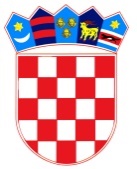 REPUBLIKA HRVATSKA – GRAD ZAGREB         Osnovna škola Josipa Račića           Zagreb, Srednjaci 30KLASA: 003-06/19-01/14
UR.BROJ: 251-191-19-03Zagreb, 11. prosinca 2019.ZAKLJUČCI  22. SJEDNICE ŠKOLSKOG ODBORA OSNOVNE ŠKOLE JOSIPA RAČIĆAAd. 1. Zapisnik 21. sjednice Školskog odbora jednoglasno je prihvaćen.Ad. 2. Članovi Školskog odbora jednoglasno su verificirali mandat novog člana Školskog odbora imenovanog iz reda OsnivačaAd. 3. Članovi Školskog odbora jednoglasno su dali prethodnu suglasnost za zapošljavanje Blaženke Kolić  na radnom mjestu kuharice na određeno, puno radno vrijemeAd. 4. Članovi Školskog odbora jednoglasno su donijeli Izmjene i dopune Pravilnika o načinu i postupku zapošljavanja u Osnovnoj školi Josipa RačićaAd. 5. Članovi Školskog odbora jednoglasno su donijeli Pravilnik o postupku unutarnjeg prijavljivanja nepravilnostiAd.6. Članovi Školskog odbora jednoglasno su donijeli Plan nabave za 2020. godinuAd.7. Predsjednica Školskog odbora upoznala je članove Školskog odbora sa prigovorom roditelja te postupcima koje je Škola poduzela     ZAPISNIČAR	                                          PREDSJEDNICA ŠKOLSKOG ODBORA     Matej Martić                                                                   Darija Jurič